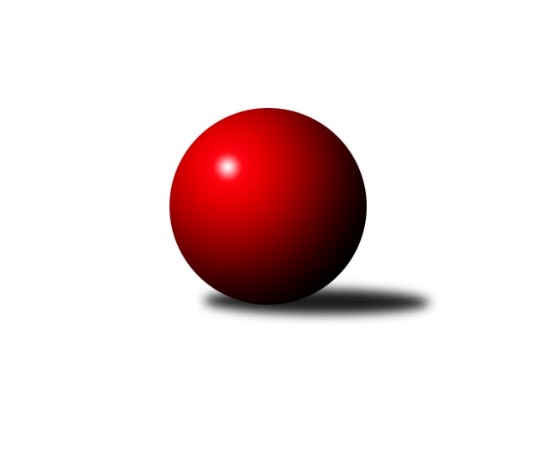 Č.2Ročník 2013/2014	2.5.2024 3. KLM C  2013/2014Statistika 2. kolaTabulka družstev:		družstvo	záp	výh	rem	proh	skore	sety	průměr	body	plné	dorážka	chyby	1.	TJ Unie Hlubina ˝A˝	2	2	0	0	11.0 : 5.0 	(26.0 : 22.0)	3081	4	2134	947	34	2.	KK Zábřeh ˝B˝	2	2	0	0	10.0 : 6.0 	(23.5 : 24.5)	3192	4	2181	1012	33.5	3.	TJ Sokol Bohumín ˝A˝	2	1	1	0	10.0 : 6.0 	(27.5 : 20.5)	3080	3	2073	1008	34.5	4.	Sokol Přemyslovice˝A˝	2	1	0	1	10.0 : 6.0 	(27.5 : 20.5)	3130	2	2101	1029	41	5.	KK Šumperk˝A˝	2	1	0	1	9.0 : 7.0 	(27.5 : 20.5)	2898	2	1972	926	37	6.	TJ Spartak Přerov ˝B˝	2	1	0	1	8.5 : 7.5 	(26.0 : 22.0)	2920	2	1975	945	28.5	7.	HKK Olomouc ˝B˝	2	1	0	1	8.5 : 7.5 	(22.0 : 26.0)	3184	2	2131	1053	27.5	8.	SKK Ostrava ˝A˝	2	1	0	1	7.0 : 9.0 	(23.0 : 25.0)	2981	2	2073	909	41	9.	SK Camo Slavičín ˝A˝	2	1	0	1	7.0 : 9.0 	(22.5 : 25.5)	3109	2	2121	988	33	10.	TJ Tatran Litovel ˝A˝	2	0	1	1	6.0 : 10.0 	(22.0 : 26.0)	3110	1	2106	1004	36.5	11.	TJ Sokol Michálkovice ˝A˝	2	0	0	2	5.0 : 11.0 	(21.5 : 26.5)	2913	0	2051	862	50.5	12.	TJ  Krnov ˝A˝	2	0	0	2	4.0 : 12.0 	(19.0 : 29.0)	3143	0	2132	1011	33.5Tabulka doma:		družstvo	záp	výh	rem	proh	skore	sety	průměr	body	maximum	minimum	1.	TJ Unie Hlubina ˝A˝	2	2	0	0	11.0 : 5.0 	(26.0 : 22.0)	3081	4	3092	3069	2.	Sokol Přemyslovice˝A˝	1	1	0	0	7.0 : 1.0 	(16.5 : 7.5)	3248	2	3248	3248	3.	KK Šumperk˝A˝	1	1	0	0	7.0 : 1.0 	(14.5 : 9.5)	2695	2	2695	2695	4.	TJ Sokol Bohumín ˝A˝	1	1	0	0	6.0 : 2.0 	(14.5 : 9.5)	3037	2	3037	3037	5.	SK Camo Slavičín ˝A˝	1	1	0	0	6.0 : 2.0 	(13.0 : 11.0)	3137	2	3137	3137	6.	HKK Olomouc ˝B˝	1	1	0	0	6.0 : 2.0 	(11.0 : 13.0)	3179	2	3179	3179	7.	TJ Spartak Přerov ˝B˝	1	1	0	0	5.5 : 2.5 	(13.0 : 11.0)	3256	2	3256	3256	8.	SKK Ostrava ˝A˝	1	1	0	0	5.0 : 3.0 	(12.0 : 12.0)	2930	2	2930	2930	9.	KK Zábřeh ˝B˝	1	1	0	0	5.0 : 3.0 	(11.0 : 13.0)	3075	2	3075	3075	10.	TJ Tatran Litovel ˝A˝	1	0	1	0	4.0 : 4.0 	(11.0 : 13.0)	3160	1	3160	3160	11.	TJ Sokol Michálkovice ˝A˝	0	0	0	0	0.0 : 0.0 	(0.0 : 0.0)	0	0	0	0	12.	TJ  Krnov ˝A˝	1	0	0	1	3.0 : 5.0 	(11.5 : 12.5)	3253	0	3253	3253Tabulka venku:		družstvo	záp	výh	rem	proh	skore	sety	průměr	body	maximum	minimum	1.	KK Zábřeh ˝B˝	1	1	0	0	5.0 : 3.0 	(12.5 : 11.5)	3309	2	3309	3309	2.	TJ Sokol Bohumín ˝A˝	1	0	1	0	4.0 : 4.0 	(13.0 : 11.0)	3123	1	3123	3123	3.	TJ Unie Hlubina ˝A˝	0	0	0	0	0.0 : 0.0 	(0.0 : 0.0)	0	0	0	0	4.	TJ Spartak Přerov ˝B˝	1	0	0	1	3.0 : 5.0 	(13.0 : 11.0)	2583	0	2583	2583	5.	Sokol Přemyslovice˝A˝	1	0	0	1	3.0 : 5.0 	(11.0 : 13.0)	3011	0	3011	3011	6.	HKK Olomouc ˝B˝	1	0	0	1	2.5 : 5.5 	(11.0 : 13.0)	3188	0	3188	3188	7.	KK Šumperk˝A˝	1	0	0	1	2.0 : 6.0 	(13.0 : 11.0)	3100	0	3100	3100	8.	TJ Tatran Litovel ˝A˝	1	0	0	1	2.0 : 6.0 	(11.0 : 13.0)	3060	0	3060	3060	9.	SKK Ostrava ˝A˝	1	0	0	1	2.0 : 6.0 	(11.0 : 13.0)	3032	0	3032	3032	10.	SK Camo Slavičín ˝A˝	1	0	0	1	1.0 : 7.0 	(9.5 : 14.5)	3080	0	3080	3080	11.	TJ  Krnov ˝A˝	1	0	0	1	1.0 : 7.0 	(7.5 : 16.5)	3032	0	3032	3032	12.	TJ Sokol Michálkovice ˝A˝	2	0	0	2	5.0 : 11.0 	(21.5 : 26.5)	2913	0	2915	2910Tabulka podzimní části:		družstvo	záp	výh	rem	proh	skore	sety	průměr	body	doma	venku	1.	TJ Unie Hlubina ˝A˝	2	2	0	0	11.0 : 5.0 	(26.0 : 22.0)	3081	4 	2 	0 	0 	0 	0 	0	2.	KK Zábřeh ˝B˝	2	2	0	0	10.0 : 6.0 	(23.5 : 24.5)	3192	4 	1 	0 	0 	1 	0 	0	3.	TJ Sokol Bohumín ˝A˝	2	1	1	0	10.0 : 6.0 	(27.5 : 20.5)	3080	3 	1 	0 	0 	0 	1 	0	4.	Sokol Přemyslovice˝A˝	2	1	0	1	10.0 : 6.0 	(27.5 : 20.5)	3130	2 	1 	0 	0 	0 	0 	1	5.	KK Šumperk˝A˝	2	1	0	1	9.0 : 7.0 	(27.5 : 20.5)	2898	2 	1 	0 	0 	0 	0 	1	6.	TJ Spartak Přerov ˝B˝	2	1	0	1	8.5 : 7.5 	(26.0 : 22.0)	2920	2 	1 	0 	0 	0 	0 	1	7.	HKK Olomouc ˝B˝	2	1	0	1	8.5 : 7.5 	(22.0 : 26.0)	3184	2 	1 	0 	0 	0 	0 	1	8.	SKK Ostrava ˝A˝	2	1	0	1	7.0 : 9.0 	(23.0 : 25.0)	2981	2 	1 	0 	0 	0 	0 	1	9.	SK Camo Slavičín ˝A˝	2	1	0	1	7.0 : 9.0 	(22.5 : 25.5)	3109	2 	1 	0 	0 	0 	0 	1	10.	TJ Tatran Litovel ˝A˝	2	0	1	1	6.0 : 10.0 	(22.0 : 26.0)	3110	1 	0 	1 	0 	0 	0 	1	11.	TJ Sokol Michálkovice ˝A˝	2	0	0	2	5.0 : 11.0 	(21.5 : 26.5)	2913	0 	0 	0 	0 	0 	0 	2	12.	TJ  Krnov ˝A˝	2	0	0	2	4.0 : 12.0 	(19.0 : 29.0)	3143	0 	0 	0 	1 	0 	0 	1Tabulka jarní části:		družstvo	záp	výh	rem	proh	skore	sety	průměr	body	doma	venku	1.	TJ  Krnov ˝A˝	0	0	0	0	0.0 : 0.0 	(0.0 : 0.0)	0	0 	0 	0 	0 	0 	0 	0 	2.	SK Camo Slavičín ˝A˝	0	0	0	0	0.0 : 0.0 	(0.0 : 0.0)	0	0 	0 	0 	0 	0 	0 	0 	3.	TJ Spartak Přerov ˝B˝	0	0	0	0	0.0 : 0.0 	(0.0 : 0.0)	0	0 	0 	0 	0 	0 	0 	0 	4.	KK Šumperk˝A˝	0	0	0	0	0.0 : 0.0 	(0.0 : 0.0)	0	0 	0 	0 	0 	0 	0 	0 	5.	Sokol Přemyslovice˝A˝	0	0	0	0	0.0 : 0.0 	(0.0 : 0.0)	0	0 	0 	0 	0 	0 	0 	0 	6.	KK Zábřeh ˝B˝	0	0	0	0	0.0 : 0.0 	(0.0 : 0.0)	0	0 	0 	0 	0 	0 	0 	0 	7.	TJ Sokol Michálkovice ˝A˝	0	0	0	0	0.0 : 0.0 	(0.0 : 0.0)	0	0 	0 	0 	0 	0 	0 	0 	8.	SKK Ostrava ˝A˝	0	0	0	0	0.0 : 0.0 	(0.0 : 0.0)	0	0 	0 	0 	0 	0 	0 	0 	9.	TJ Sokol Bohumín ˝A˝	0	0	0	0	0.0 : 0.0 	(0.0 : 0.0)	0	0 	0 	0 	0 	0 	0 	0 	10.	TJ Unie Hlubina ˝A˝	0	0	0	0	0.0 : 0.0 	(0.0 : 0.0)	0	0 	0 	0 	0 	0 	0 	0 	11.	HKK Olomouc ˝B˝	0	0	0	0	0.0 : 0.0 	(0.0 : 0.0)	0	0 	0 	0 	0 	0 	0 	0 	12.	TJ Tatran Litovel ˝A˝	0	0	0	0	0.0 : 0.0 	(0.0 : 0.0)	0	0 	0 	0 	0 	0 	0 	0 Zisk bodů pro družstvo:		jméno hráče	družstvo	body	zápasy	v %	dílčí body	sety	v %	1.	Jaroslav Sedlář 	KK Šumperk˝A˝ 	2	/	2	(100%)	8	/	8	(100%)	2.	Vojtěch Jurníček 	Sokol Přemyslovice˝A˝ 	2	/	2	(100%)	6	/	8	(75%)	3.	Vladimír Konečný 	TJ Unie Hlubina ˝A˝ 	2	/	2	(100%)	6	/	8	(75%)	4.	Pavel Sláma 	SK Camo Slavičín ˝A˝ 	2	/	2	(100%)	5.5	/	8	(69%)	5.	Petr Chodura 	TJ Unie Hlubina ˝A˝ 	2	/	2	(100%)	5.5	/	8	(69%)	6.	Josef Karafiát 	KK Zábřeh ˝B˝ 	2	/	2	(100%)	5.5	/	8	(69%)	7.	Matouš Krajzinger 	HKK Olomouc ˝B˝ 	2	/	2	(100%)	5	/	8	(63%)	8.	Fridrich Péli 	TJ Sokol Bohumín ˝A˝ 	2	/	2	(100%)	5	/	8	(63%)	9.	Josef Linhart 	TJ Sokol Michálkovice ˝A˝ 	2	/	2	(100%)	5	/	8	(63%)	10.	Petr Kuttler 	TJ Sokol Bohumín ˝A˝ 	2	/	2	(100%)	5	/	8	(63%)	11.	Eduard Tomek 	Sokol Přemyslovice˝A˝ 	2	/	2	(100%)	4.5	/	8	(56%)	12.	Kamil Bartoš 	HKK Olomouc ˝B˝ 	2	/	2	(100%)	4	/	8	(50%)	13.	Vojtěch Venclík 	TJ Spartak Přerov ˝B˝ 	1.5	/	2	(75%)	5	/	8	(63%)	14.	Jaromír Rabenseifner 	KK Šumperk˝A˝ 	1	/	1	(100%)	4	/	4	(100%)	15.	Pavel Niesyt 	TJ Sokol Bohumín ˝A˝ 	1	/	1	(100%)	4	/	4	(100%)	16.	Jiří Hradílek 	TJ Spartak Přerov ˝B˝ 	1	/	1	(100%)	4	/	4	(100%)	17.	Karel Ivaniš 	SK Camo Slavičín ˝A˝ 	1	/	1	(100%)	4	/	4	(100%)	18.	Jakub Mokoš 	TJ Tatran Litovel ˝A˝ 	1	/	1	(100%)	4	/	4	(100%)	19.	Gustav Vojtek 	KK Šumperk˝A˝ 	1	/	1	(100%)	3	/	4	(75%)	20.	Tomáš Rechtoris 	TJ Sokol Michálkovice ˝A˝ 	1	/	1	(100%)	3	/	4	(75%)	21.	Petr Vácha 	TJ Spartak Přerov ˝B˝ 	1	/	1	(100%)	3	/	4	(75%)	22.	Jaromír Martiník 	TJ  Krnov ˝A˝ 	1	/	1	(100%)	2.5	/	4	(63%)	23.	David Janušík 	TJ Spartak Přerov ˝B˝ 	1	/	1	(100%)	2	/	4	(50%)	24.	Vladimír Šipula 	TJ Sokol Bohumín ˝A˝ 	1	/	1	(100%)	2	/	4	(50%)	25.	Milan Šula 	KK Zábřeh ˝B˝ 	1	/	1	(100%)	2	/	4	(50%)	26.	Michal Hejtmánek 	TJ Unie Hlubina ˝A˝ 	1	/	1	(100%)	2	/	4	(50%)	27.	Kamil Axman 	TJ Tatran Litovel ˝A˝ 	1	/	2	(50%)	5.5	/	8	(69%)	28.	František Oliva 	TJ Unie Hlubina ˝A˝ 	1	/	2	(50%)	5	/	8	(63%)	29.	Petr Řepecký 	TJ Sokol Michálkovice ˝A˝ 	1	/	2	(50%)	5	/	8	(63%)	30.	Jozef Kuzma 	TJ Sokol Bohumín ˝A˝ 	1	/	2	(50%)	5	/	8	(63%)	31.	Milan Sekanina 	HKK Olomouc ˝B˝ 	1	/	2	(50%)	5	/	8	(63%)	32.	Miroslav Smrčka 	KK Šumperk˝A˝ 	1	/	2	(50%)	5	/	8	(63%)	33.	Radek Foltýn 	SKK Ostrava ˝A˝ 	1	/	2	(50%)	5	/	8	(63%)	34.	Zdeněk Peč 	Sokol Přemyslovice˝A˝ 	1	/	2	(50%)	5	/	8	(63%)	35.	Milan Kanda 	TJ Spartak Přerov ˝B˝ 	1	/	2	(50%)	5	/	8	(63%)	36.	Vlastimil Kotrla 	TJ  Krnov ˝A˝ 	1	/	2	(50%)	5	/	8	(63%)	37.	Milan Zezulka 	Sokol Přemyslovice˝A˝ 	1	/	2	(50%)	4.5	/	8	(56%)	38.	Pavel Gerlich 	SKK Ostrava ˝A˝ 	1	/	2	(50%)	4.5	/	8	(56%)	39.	Štefan Dendis 	TJ Sokol Bohumín ˝A˝ 	1	/	2	(50%)	4	/	8	(50%)	40.	Vladimír Korta 	SKK Ostrava ˝A˝ 	1	/	2	(50%)	4	/	8	(50%)	41.	Michal Zatyko 	TJ Unie Hlubina ˝A˝ 	1	/	2	(50%)	4	/	8	(50%)	42.	Miroslav Pytel 	SKK Ostrava ˝A˝ 	1	/	2	(50%)	4	/	8	(50%)	43.	Jaroslav Vymazal 	KK Šumperk˝A˝ 	1	/	2	(50%)	4	/	8	(50%)	44.	Jiří Zezulka st. 	Sokol Přemyslovice˝A˝ 	1	/	2	(50%)	4	/	8	(50%)	45.	Radek Grulich 	Sokol Přemyslovice˝A˝ 	1	/	2	(50%)	3.5	/	8	(44%)	46.	Petr Holas 	SKK Ostrava ˝A˝ 	1	/	2	(50%)	3.5	/	8	(44%)	47.	Václav Hrejzek 	TJ Sokol Michálkovice ˝A˝ 	1	/	2	(50%)	3.5	/	8	(44%)	48.	Bedřich Pluhař 	TJ  Krnov ˝A˝ 	1	/	2	(50%)	3.5	/	8	(44%)	49.	Michal Albrecht 	KK Zábřeh ˝B˝ 	1	/	2	(50%)	3.5	/	8	(44%)	50.	Jiří Zimek 	SK Camo Slavičín ˝A˝ 	1	/	2	(50%)	3	/	8	(38%)	51.	Marian Hošek 	HKK Olomouc ˝B˝ 	1	/	2	(50%)	3	/	8	(38%)	52.	David Čulík 	TJ Tatran Litovel ˝A˝ 	1	/	2	(50%)	3	/	8	(38%)	53.	Martin Koraba 	TJ  Krnov ˝A˝ 	1	/	2	(50%)	3	/	8	(38%)	54.	Petr Bařinka 	SK Camo Slavičín ˝A˝ 	1	/	2	(50%)	2	/	8	(25%)	55.	Jiří Fiala 	TJ Tatran Litovel ˝A˝ 	1	/	2	(50%)	2	/	8	(25%)	56.	Václav Švub 	KK Zábřeh ˝B˝ 	1	/	2	(50%)	2	/	8	(25%)	57.	Břetislav Sobota 	HKK Olomouc ˝B˝ 	0.5	/	2	(25%)	2	/	8	(25%)	58.	Luboš Blinka 	TJ Tatran Litovel ˝A˝ 	0	/	1	(0%)	2	/	4	(50%)	59.	Alexandr Krajzinger 	HKK Olomouc ˝B˝ 	0	/	1	(0%)	2	/	4	(50%)	60.	Marek Veselý 	TJ  Krnov ˝A˝ 	0	/	1	(0%)	2	/	4	(50%)	61.	Michal Zych 	TJ Sokol Michálkovice ˝A˝ 	0	/	1	(0%)	2	/	4	(50%)	62.	Jiří Divila st. 	TJ Spartak Přerov ˝B˝ 	0	/	1	(0%)	2	/	4	(50%)	63.	Jakub Pekárek 	SK Camo Slavičín ˝A˝ 	0	/	1	(0%)	2	/	4	(50%)	64.	Martin Mikulič 	KK Šumperk˝A˝ 	0	/	1	(0%)	2	/	4	(50%)	65.	Vladimír Mánek 	TJ Spartak Přerov ˝B˝ 	0	/	1	(0%)	2	/	4	(50%)	66.	Aleš Kohutek 	TJ Sokol Bohumín ˝A˝ 	0	/	1	(0%)	2	/	4	(50%)	67.	Jiří Čamek 	TJ Tatran Litovel ˝A˝ 	0	/	1	(0%)	2	/	4	(50%)	68.	Jan Körner 	KK Zábřeh ˝B˝ 	0	/	1	(0%)	2	/	4	(50%)	69.	Miroslav Talášek 	TJ Tatran Litovel ˝A˝ 	0	/	1	(0%)	1.5	/	4	(38%)	70.	Petr Vaněk 	TJ  Krnov ˝A˝ 	0	/	1	(0%)	1.5	/	4	(38%)	71.	Jaroslav Klekner 	TJ Unie Hlubina ˝A˝ 	0	/	1	(0%)	1.5	/	4	(38%)	72.	Václav Ondruch 	KK Zábřeh ˝B˝ 	0	/	1	(0%)	1.5	/	4	(38%)	73.	Jiří Divila ml. 	TJ Spartak Přerov ˝B˝ 	0	/	1	(0%)	1	/	4	(25%)	74.	František Baleka 	TJ Tatran Litovel ˝A˝ 	0	/	1	(0%)	1	/	4	(25%)	75.	Dušan Říha 	HKK Olomouc ˝B˝ 	0	/	1	(0%)	1	/	4	(25%)	76.	Jaroslav Lakomý 	TJ  Krnov ˝A˝ 	0	/	1	(0%)	1	/	4	(25%)	77.	Petr Jurášek 	TJ Sokol Michálkovice ˝A˝ 	0	/	1	(0%)	1	/	4	(25%)	78.	Libor Tkáč 	SKK Ostrava ˝A˝ 	0	/	1	(0%)	1	/	4	(25%)	79.	Jiří Trnka 	SKK Ostrava ˝A˝ 	0	/	1	(0%)	1	/	4	(25%)	80.	Petr Axman 	TJ Tatran Litovel ˝A˝ 	0	/	1	(0%)	1	/	4	(25%)	81.	Martin Weiss 	TJ  Krnov ˝A˝ 	0	/	1	(0%)	0.5	/	4	(13%)	82.	Jiří Jedlička 	TJ  Krnov ˝A˝ 	0	/	1	(0%)	0	/	4	(0%)	83.	Tomáš Dražil 	KK Zábřeh ˝B˝ 	0	/	2	(0%)	3	/	8	(38%)	84.	Libor Pekárek ml. 	SK Camo Slavičín ˝A˝ 	0	/	2	(0%)	2	/	8	(25%)	85.	Pavel Heinisch 	KK Šumperk˝A˝ 	0	/	2	(0%)	1.5	/	8	(19%)	86.	Josef Jurášek 	TJ Sokol Michálkovice ˝A˝ 	0	/	2	(0%)	1	/	8	(13%)Průměry na kuželnách:		kuželna	průměr	plné	dorážka	chyby	výkon na hráče	1.	 Horní Benešov, 1-4	3281	2229	1052	29.0	(546.8)	2.	TJ Spartak Přerov, 1-6	3222	2160	1061	27.0	(537.0)	3.	Sokol Přemyslovice, 1-4	3140	2099	1041	34.5	(523.5)	4.	HKK Olomouc, 1-8	3139	2131	1008	40.5	(523.3)	5.	KC Zlín, 1-4	3098	2093	1005	34.5	(516.4)	6.	TJ VOKD Poruba, 1-4	3008	2097	911	43.8	(501.4)	7.	TJ Sokol Bohumín, 1-4	2973	2041	932	38.0	(495.6)	8.	KK Šumperk, 1-4	2887	1972	915	31.5	(481.3)	9.	KK Zábřeh, 1-4	2829	1929	899	29.5	(471.5)Nejlepší výkony na kuželnách: Horní Benešov, 1-4KK Zábřeh ˝B˝	3309	2. kolo	Bedřich Pluhař 	TJ  Krnov ˝A˝	582	2. koloTJ  Krnov ˝A˝	3253	2. kolo	Michal Albrecht 	KK Zábřeh ˝B˝	577	2. kolo		. kolo	Josef Karafiát 	KK Zábřeh ˝B˝	567	2. kolo		. kolo	Milan Šula 	KK Zábřeh ˝B˝	563	2. kolo		. kolo	Marek Veselý 	TJ  Krnov ˝A˝	554	2. kolo		. kolo	Jaromír Martiník 	TJ  Krnov ˝A˝	546	2. kolo		. kolo	Václav Ondruch 	KK Zábřeh ˝B˝	543	2. kolo		. kolo	Václav Švub 	KK Zábřeh ˝B˝	543	2. kolo		. kolo	Vlastimil Kotrla 	TJ  Krnov ˝A˝	533	2. kolo		. kolo	Martin Koraba 	TJ  Krnov ˝A˝	521	2. koloTJ Spartak Přerov, 1-6TJ Spartak Přerov ˝B˝	3256	2. kolo	Milan Kanda 	TJ Spartak Přerov ˝B˝	598	2. koloHKK Olomouc ˝B˝	3188	2. kolo	Milan Sekanina 	HKK Olomouc ˝B˝	560	2. kolo		. kolo	Vojtěch Venclík 	TJ Spartak Přerov ˝B˝	557	2. kolo		. kolo	Břetislav Sobota 	HKK Olomouc ˝B˝	557	2. kolo		. kolo	Kamil Bartoš 	HKK Olomouc ˝B˝	554	2. kolo		. kolo	Jiří Divila st. 	TJ Spartak Přerov ˝B˝	542	2. kolo		. kolo	David Janušík 	TJ Spartak Přerov ˝B˝	533	2. kolo		. kolo	Petr Vácha 	TJ Spartak Přerov ˝B˝	529	2. kolo		. kolo	Alexandr Krajzinger 	HKK Olomouc ˝B˝	519	2. kolo		. kolo	Matouš Krajzinger 	HKK Olomouc ˝B˝	500	2. koloSokol Přemyslovice, 1-4Sokol Přemyslovice˝A˝	3248	1. kolo	Vlastimil Kotrla 	TJ  Krnov ˝A˝	572	1. koloTJ Tatran Litovel ˝A˝	3160	2. kolo	Zdeněk Peč 	Sokol Přemyslovice˝A˝	565	1. koloTJ Sokol Bohumín ˝A˝	3123	2. kolo	Milan Zezulka 	Sokol Přemyslovice˝A˝	558	1. koloTJ  Krnov ˝A˝	3032	1. kolo	Kamil Axman 	TJ Tatran Litovel ˝A˝	554	2. kolo		. kolo	Eduard Tomek 	Sokol Přemyslovice˝A˝	551	1. kolo		. kolo	Jiří Zezulka st. 	Sokol Přemyslovice˝A˝	551	1. kolo		. kolo	Fridrich Péli 	TJ Sokol Bohumín ˝A˝	544	2. kolo		. kolo	Jiří Fiala 	TJ Tatran Litovel ˝A˝	542	2. kolo		. kolo	Petr Kuttler 	TJ Sokol Bohumín ˝A˝	541	2. kolo		. kolo	Petr Vaněk 	TJ  Krnov ˝A˝	535	1. koloHKK Olomouc, 1-8HKK Olomouc ˝B˝	3179	1. kolo	Marian Hošek 	HKK Olomouc ˝B˝	582	1. koloKK Šumperk˝A˝	3100	1. kolo	Jaroslav Vymazal 	KK Šumperk˝A˝	572	1. kolo		. kolo	Jaroslav Sedlář 	KK Šumperk˝A˝	556	1. kolo		. kolo	Matouš Krajzinger 	HKK Olomouc ˝B˝	542	1. kolo		. kolo	Kamil Bartoš 	HKK Olomouc ˝B˝	542	1. kolo		. kolo	Milan Sekanina 	HKK Olomouc ˝B˝	535	1. kolo		. kolo	Miroslav Smrčka 	KK Šumperk˝A˝	535	1. kolo		. kolo	Břetislav Sobota 	HKK Olomouc ˝B˝	510	1. kolo		. kolo	Martin Mikulič 	KK Šumperk˝A˝	500	1. kolo		. kolo	Gustav Vojtek 	KK Šumperk˝A˝	488	1. koloKC Zlín, 1-4SK Camo Slavičín ˝A˝	3137	1. kolo	Petr Bařinka 	SK Camo Slavičín ˝A˝	576	1. koloTJ Tatran Litovel ˝A˝	3060	1. kolo	Kamil Axman 	TJ Tatran Litovel ˝A˝	570	1. kolo		. kolo	Karel Ivaniš 	SK Camo Slavičín ˝A˝	550	1. kolo		. kolo	Jakub Mokoš 	TJ Tatran Litovel ˝A˝	549	1. kolo		. kolo	Jiří Zimek 	SK Camo Slavičín ˝A˝	519	1. kolo		. kolo	Libor Pekárek ml. 	SK Camo Slavičín ˝A˝	509	1. kolo		. kolo	David Čulík 	TJ Tatran Litovel ˝A˝	506	1. kolo		. kolo	Jiří Čamek 	TJ Tatran Litovel ˝A˝	506	1. kolo		. kolo	Jakub Pekárek 	SK Camo Slavičín ˝A˝	501	1. kolo		. kolo	Jiří Fiala 	TJ Tatran Litovel ˝A˝	484	1. koloTJ VOKD Poruba, 1-4TJ Unie Hlubina ˝A˝	3092	1. kolo	Vladimír Konečný 	TJ Unie Hlubina ˝A˝	567	1. koloTJ Unie Hlubina ˝A˝	3069	2. kolo	Petr Holas 	SKK Ostrava ˝A˝	551	1. koloSKK Ostrava ˝A˝	3032	1. kolo	Eduard Tomek 	Sokol Přemyslovice˝A˝	541	2. koloSokol Přemyslovice˝A˝	3011	2. kolo	Michal Hejtmánek 	TJ Unie Hlubina ˝A˝	536	1. koloSKK Ostrava ˝A˝	2930	2. kolo	František Oliva 	TJ Unie Hlubina ˝A˝	532	1. koloTJ Sokol Michálkovice ˝A˝	2915	2. kolo	Josef Linhart 	TJ Sokol Michálkovice ˝A˝	531	2. kolo		. kolo	František Oliva 	TJ Unie Hlubina ˝A˝	531	2. kolo		. kolo	Vladimír Konečný 	TJ Unie Hlubina ˝A˝	530	2. kolo		. kolo	Vojtěch Jurníček 	Sokol Přemyslovice˝A˝	529	2. kolo		. kolo	Tomáš Rechtoris 	TJ Sokol Michálkovice ˝A˝	526	2. koloTJ Sokol Bohumín, 1-4TJ Sokol Bohumín ˝A˝	3037	1. kolo	Pavel Niesyt 	TJ Sokol Bohumín ˝A˝	554	1. koloTJ Sokol Michálkovice ˝A˝	2910	1. kolo	Josef Linhart 	TJ Sokol Michálkovice ˝A˝	516	1. kolo		. kolo	Štefan Dendis 	TJ Sokol Bohumín ˝A˝	509	1. kolo		. kolo	Petr Kuttler 	TJ Sokol Bohumín ˝A˝	508	1. kolo		. kolo	Fridrich Péli 	TJ Sokol Bohumín ˝A˝	503	1. kolo		. kolo	Petr Řepecký 	TJ Sokol Michálkovice ˝A˝	498	1. kolo		. kolo	Václav Hrejzek 	TJ Sokol Michálkovice ˝A˝	492	1. kolo		. kolo	Michal Zych 	TJ Sokol Michálkovice ˝A˝	490	1. kolo		. kolo	Aleš Kohutek 	TJ Sokol Bohumín ˝A˝	486	1. kolo		. kolo	Jozef Kuzma 	TJ Sokol Bohumín ˝A˝	477	1. koloKK Šumperk, 1-4SK Camo Slavičín ˝A˝	3080	2. kolo	Jiří Zimek 	SK Camo Slavičín ˝A˝	554	2. koloKK Šumperk˝A˝	2695	2. kolo	Miroslav Smrčka 	KK Šumperk˝A˝	550	2. kolo		. kolo	Jaroslav Vymazal 	KK Šumperk˝A˝	544	2. kolo		. kolo	Pavel Sláma 	SK Camo Slavičín ˝A˝	543	2. kolo		. kolo	Libor Pekárek ml. 	SK Camo Slavičín ˝A˝	541	2. kolo		. kolo	Jaromír Rabenseifner 	KK Šumperk˝A˝	539	2. kolo		. kolo	Pavel Heinisch 	KK Šumperk˝A˝	532	2. kolo		. kolo	Jaroslav Sedlář 	KK Šumperk˝A˝	530	2. kolo		. kolo	Karel Ivaniš 	SK Camo Slavičín ˝A˝	520	2. kolo		. kolo	Petr Bařinka 	SK Camo Slavičín ˝A˝	477	2. koloKK Zábřeh, 1-4KK Zábřeh ˝B˝	3075	1. kolo	Michal Albrecht 	KK Zábřeh ˝B˝	545	1. koloTJ Spartak Přerov ˝B˝	2583	1. kolo	Milan Šula 	KK Zábřeh ˝B˝	542	1. kolo		. kolo	Jiří Hradílek 	TJ Spartak Přerov ˝B˝	524	1. kolo		. kolo	David Janušík 	TJ Spartak Přerov ˝B˝	522	1. kolo		. kolo	Milan Kanda 	TJ Spartak Přerov ˝B˝	521	1. kolo		. kolo	Vojtěch Venclík 	TJ Spartak Přerov ˝B˝	519	1. kolo		. kolo	Jan Körner 	KK Zábřeh ˝B˝	509	1. kolo		. kolo	Josef Karafiát 	KK Zábřeh ˝B˝	506	1. kolo		. kolo	Vladimír Mánek 	TJ Spartak Přerov ˝B˝	497	1. kolo		. kolo	Václav Švub 	KK Zábřeh ˝B˝	493	1. koloČetnost výsledků:	7.0 : 1.0	2x	6.0 : 2.0	4x	5.5 : 2.5	1x	5.0 : 3.0	3x	4.0 : 4.0	1x	3.0 : 5.0	1x